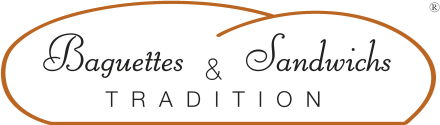 LE  TOASTER KEBAB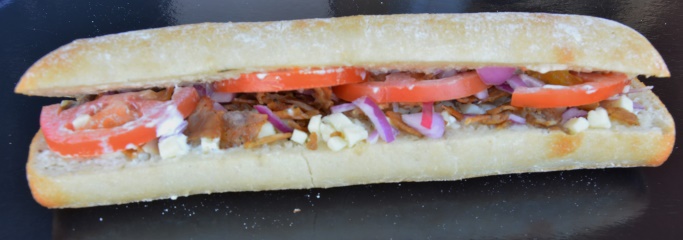 Cout de revient* :Prix de vente suggéré* : 4,30 €*Les quantités, le cout de revient et le prix de vente sont établis avec les produits de nos fournisseurs.INGREDIENTSQUANTITE*UNITESCiabatta 1Sauce Kebab 40GrammesMozzarella en copaux 25GrammesKebab50GrammesTomate4/2 TranchesOignon rouge15GrammesPoids totalPREPARATIONCouper la ciabatta  en 2 
Etaler la sauce kebab sur les deux faces de la ciabattaSaupoudrer de mozzarella Disposer la viande à kebabMettre la tomateSaupoudrer d’oignon rouge émincé  